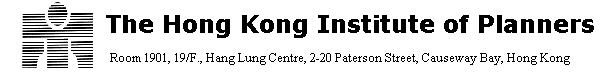 Statement of ExperiencePlease refer to the GUIDANCE NOTES FOR APPLICATIONS published on the HKIP website in completing this formSECTION A - DECLARATIONhereby certify that the information contained in this form represents a true account of my planning experience up to the time of submission.Signature: …………………………………………………… Date: ………………………………………..………SECTION B - CORROBORATION OF CANDIDATE’S STATEMENTI am aware of the Hong Kong Institute of Planners’ Bye-laws on qualification and experience required for membership as outlined in Section C below and I certify that the description of that part of work which I have countersigned in the Statement of Experience submitted by ………………...……………………………………………………………………………………..is to my personal knowledge correct in all particulars.1.	Name ………………………………………………….Qualifications …………………….…………..………Signature ………………………………………………Date ………………………..…………………….…...Official Position ……………….……..…… of ……………………………………………….……(Company)2.	Name ………………………………………………….Qualifications ……………..……..……………………Signature ………………………………………………Date ………………………...………………………...Official Position ………………….…..…… of ………………………………………………….…(Company)3.	Name ………………………………………………….Qualifications ……..…….……………….……………Signature ………………………………………………Date ………………..……….………………………...Official Position ………………….……..… of ………………………...……………………….….(Company)4.	Name ………………………………………………….Qualifications ………………….………….………….Signature ………………………………………………Date ……………………….……………………..…...Official Position ………………..………… of ………………………………………………….….(Company)5.	Name ………………………………………………….Qualifications ………….…..…….……………………Signature ………………………………………………Date ………………………...………………………...Official Position ……………………..…… of ……………………….………………….…………(Company)Note:	1	A Corroborator must have personal knowledge of the candidate’s experience, should be in a senior position and preferably, a qualified planning professional though not necessarily, a Member or Fellow of the Institute.	2	Each Corroborator countersigning the Statement of Experience in the margin provided must also sign in the spaces provided above.  Should more than five Corroborators be involved, additional signatures may be attached to the form as a separate sheet.SECTION C - STATEMENT OF EXPERIENCEI, Mr/Mrs/Ms/Miss/Dr/Prof(                         )(Full Name in BLOCK LETTERS, surname to be underlined)Name in ChineseCategories of Practical Planning Experience (at least three)Description of the Work ExperienceHK or Others (please specify location)Duration (e.g. Nov 2007 – Mar 2008)Actual Time Spent (e.g. 3 months)Signature of CorroboratorCategories of Practical Planning Experience (at least three)Description of the Work ExperienceHK or Others (Please specify location)Duration (e.g. Nov 2007 – Mar 2008)Actual Time Spent (e.g. 3 months)Signature of Corroborator